2do. Concurso de Caricatura Infantil.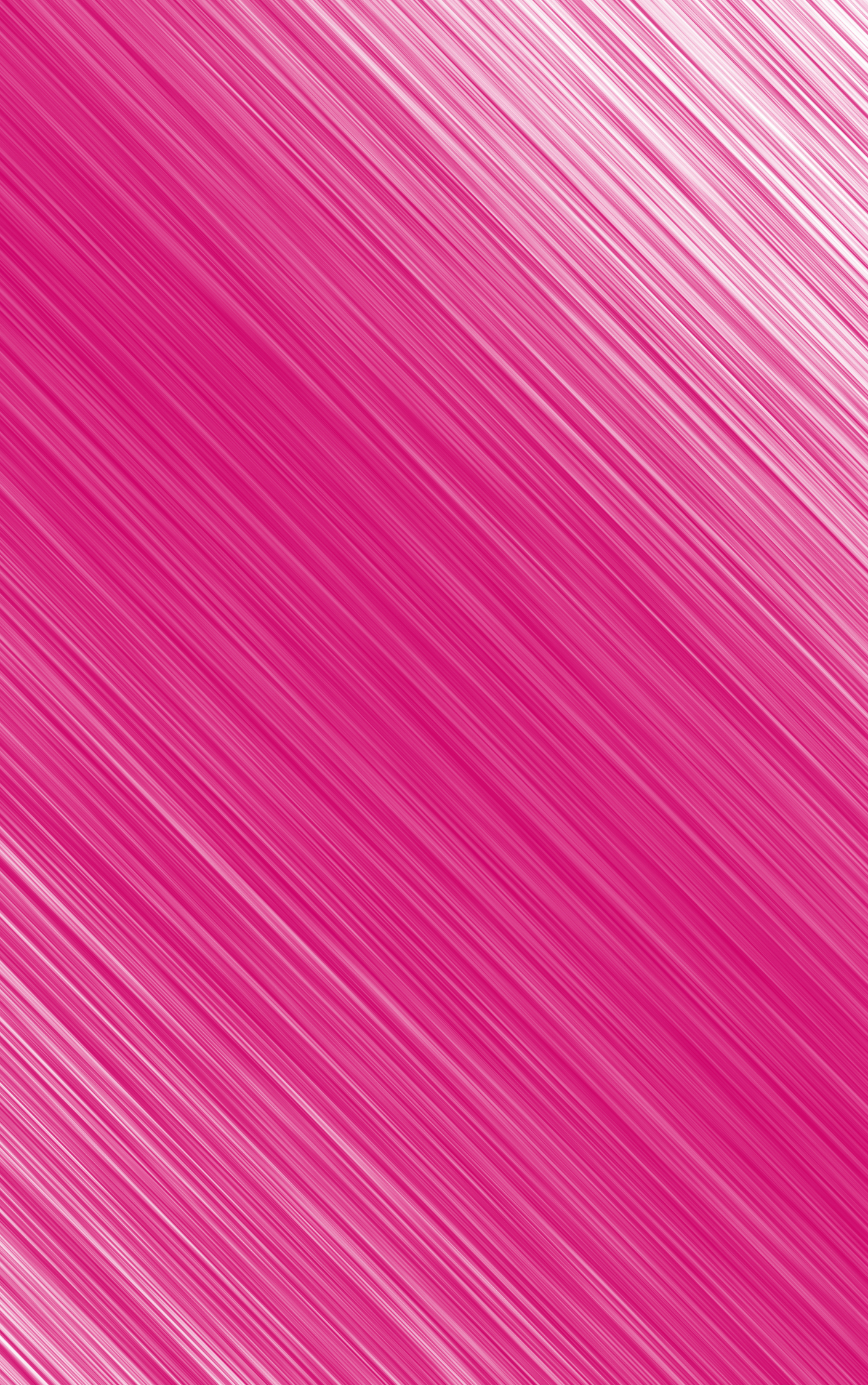 “PROTEGIENDO MIS DATOS PERSONALES”Ficha de RegistroNOMBRE DEL (A) PARTICIPANTE: TÍTULO DE LA CARICATURA:                                                                                                                      CATEGORÍA:                 EDAD:  	     SEXO:CALLE:                                                                                                                                                                                                               NÚMERO:                              MUNICIPIO:                                                                                                                                                     ESTADO:  INSTITUCIÓN EDUCATIVA: NOMBRE DEL PADRE, MADRE, TUTOR O REPRESENTANTE LEGAL:TELÉFONO:                                                                                         CORREO ELECTRÓNICO:  FIRMA DE AUTORIZACIÓN DE LA MADRE, PADRE, TUTOR (A) Y/O REPRESENTANTE LEGAL, PARA QUE EL O LA MENOR PARTICIPE EN EL CONCURSO.________________________________NOMBRE Y FIRMA DE AUTORIZACIÓN